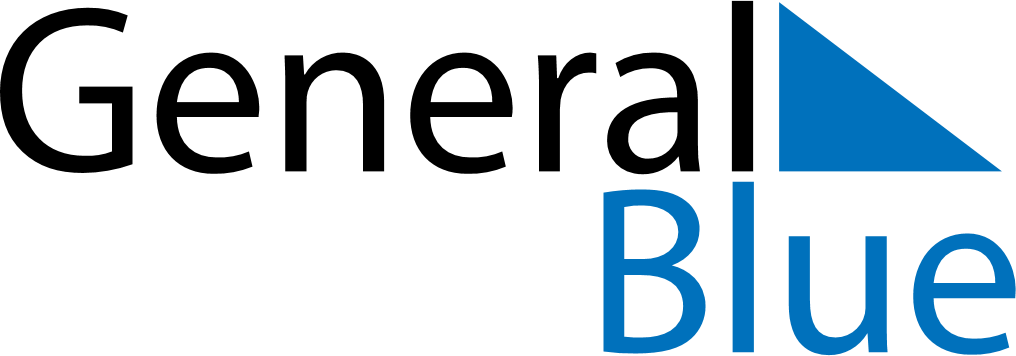 Jersey 2022 HolidaysJersey 2022 HolidaysDATENAME OF HOLIDAYJanuary 1, 2022SaturdayNew Year’s DayJanuary 3, 2022MondayNew Year’s Day (substitute day)March 27, 2022SundayMother’s DayApril 15, 2022FridayGood FridayApril 17, 2022SundayEaster SundayApril 18, 2022MondayEaster MondayMay 2, 2022MondayEarly May bank holidayMay 9, 2022MondayLiberation DayJune 2, 2022ThursdaySpring bank holidayJune 3, 2022FridayQueen’s Platinum JubileeJune 19, 2022SundayFather’s DayDecember 25, 2022SundayChristmas DayDecember 26, 2022MondayBoxing DayDecember 27, 2022TuesdayChristmas Day (substitute day)